Ô nhiễm đất: thực trạng đáng báo động(Cập nhật đến ngày 17/3/2023)Đất là nguồn tài nguyên cự kỳ quan trọng đối với sự sống vạn vật trên giới. Ấy vậy mà tình trạng ô nhiễm nguồn tài nguyên quý giá này lại ngày càng nghiêm trọng. Vấn đề cấp thiết đặt ra cho toàn xã hội lúc này là tìm ra phương án tối ưu, thiết thực nhất để khắc phục tình trạng ô nhiễm môi trường đất ngày càng nguy hại này.Để hiểu rõ hơn Cục Thông tin KH&CN quốc gia xin giới thiệu một số bài nghiên cứu đã được xuất bản chính thức và các bài viết được chấp nhận đăng trên những cơ sở dữ liệu học thuật chính thống. 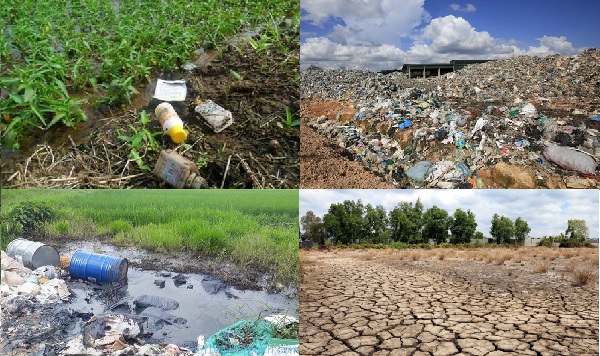 Sciencedirect1. Mapping soil arsenic pollution at a brownfield site using satellite hyperspectral imagery and machine learning
Science of The Total Environment 11 October 2022 Volume 857, Part 2 (Cover date: 20 January 2023) Article 159387
Xiyue Jia, Deyi Hou
https://www.sciencedirect.com/science/article/pii/S0048969722064865/pdfft?md5=17c27a76166af1d1ad9b2dec7f5b08a0&pid=1-s2.0-S0048969722064865-main.pdf2. Delineating and identifying risk zones of soil heavy metal pollution in an industrialized region using machine learning
Environmental Pollution 22 December 2022 Volume 318 (Cover date: 1 February 2023) Article 120932
Di ChenXiahui WangFei Liu
https://www.sciencedirect.com/science/article/pii/S0269749122021479/pdfft?md5=bda69a60eb60f95febc94294cf6b3c30&pid=1-s2.0-S0269749122021479-main.pdf

3. A review on control and abatement of soil pollution by heavy metals: Emphasis on artificial intelligence in recovery of contaminated soil
Environmental Research 28 February 2023 Volume 225 (Cover date: 15 May 2023) Article 115592
Krishna Gautam, Poonam Sharma, Huu Hao Ngo
https://www.sciencedirect.com/science/article/pii/S0013935123003845/pdfft?md5=63648776b0ef4c222713dc895723d6e1&pid=1-s2.0-S0013935123003845-main.pdf4. Scientometric study of treatment technologies of soil pollution: Present and future challenges
Applied Soil Ecology 18 October 2022 Volume 182 (Cover date: February 2023) Article 104695
Lorgio Gilberto Valdiviezo Gonzales, Carlos Alberto Castañeda-Olivera, Emigdio Antonio Alfaro Paredes
https://www.sciencedirect.com/science/article/pii/S0929139322003110/pdfft?md5=75cd6a8ad8a2752a0381d160ad67af6c&pid=1-s2.0-S0929139322003110-main.pdf5. Towards an integrated health risk assessment framework of soil heavy metals pollution: Theoretical basis, conceptual model, and perspectives
Environmental Pollution 4 November 2022 Volume 316, Part 2 (Cover date: 1 January 2023) Article 120596
Shiyan Yang, Lijuan Sun, Yong Xue
https://www.sciencedirect.com/science/article/pii/S0269749122018103/pdfft?md5=3479992cf75e4509dec71f9f70466320&pid=1-s2.0-S0269749122018103-main.pdf

6. A comprehensive framework for identifying contributing factors of soil trace metal pollution using Geodetector and spatial bivariate analysis
Science of The Total Environment 22 October 2022 Volume 857, Part 3 (Cover date: 20 January 2023) Article 159636
Hangyuan Shi, Peng Wang, Rongbo Xiao
https://www.sciencedirect.com/science/article/pii/S0048969722067365/pdfft?md5=c173925c6ab3df5fd672196abc55a6ec&pid=1-s2.0-S0048969722067365-main.pdf7. Soil pollution driven by duration of urbanisation and dwelling quality in urban areas: An example from Auckland, New Zealand
Applied Geochemistry 24 November 2022 Volume 148 (Cover date: January 2023) Article 105518
A. P. Martin, C. Lim, R. E. Turnbull
https://www.sciencedirect.com/science/article/pii/S0883292722003225/pdfft?md5=c78bb488057db2dcf2f211ebcb46b3e3&pid=1-s2.0-S0883292722003225-main.pdf

8. Spatio-temporal characteristics of soil Cd pollution and its influencing factors: A Geographically and temporally weighted regression (GTWR) method
Journal of Hazardous Materials 16 December 2022 Volume 446 (Cover date: 15 March 2023) Article 130613
Menglu Zhao, Huijuan Wang, Zhengqiu Fan
https://www.sciencedirect.com/science/article/pii/S0304389422024098/pdfft?md5=ba0f6f54d014599c7ba8f73a0d3ff3f1&pid=1-s2.0-S0304389422024098-main.pdf9. Low-cost materials to face soil and water pollution
Current Opinion in Environmental Science & Health 3 February 2023 Volume 32 (Cover date: April 2023) Article 100453
Avelino Núñez-Delgado, Esperanza Álvarez-Rodríguez, Manuel Sánchez-Polo
https://www.sciencedirect.com/science/article/pii/S2468584423000132/pdfft?md5=bbf16f7fd240cbab9a7140d7d998d51b&pid=1-s2.0-S2468584423000132-main.pdf10. Patent mining on soil pollution remediation technology from the perspective of technological trajectory
Environmental Pollution 17 November 2022 Volume 316, Part 1 (Cover date: 1 January 2023) Article 120661
Zefeng Qi, Yixin Han, Guozhu Mao
https://www.sciencedirect.com/science/article/pii/S0269749122018759/pdfft?md5=17fa3ebac999f456aa7121eb46d41bce&pid=1-s2.0-S0269749122018759-main.pdf11. Soil heavy metal pollution from Pb/Zn smelting regions in China and the remediation potential of biomineralization
Journal of Environmental Sciences 25 January 2022 Volume 125 (Cover date: March 2023) Pages 662-677
Xinghua Luo, Chuan Wu, Shengguo Xue
https://www.sciencedirect.com/science/article/pii/S1001074222000298/pdfft?md5=661662cdf5c101fc10db2767c92a0359&pid=1-s2.0-S1001074222000298-main.pdf12. Smallholder vegetable farming produces more soil microplastics pollution than large-scale farming
Environmental Pollution 2 December 2022 Volume 317 (Cover date: 15 January 2023) Article 120805
Yaqiong Hao, Haijun Sun, Weiming Shi
https://www.sciencedirect.com/science/article/pii/S0269749122020206/pdfft?md5=506d6eddf1efc092d756bbf5941da8e8&pid=1-s2.0-S0269749122020206-main.pdf13. The use of environmental magnetic properties, elemental analysis and geostatistical tools for soil pollution assessment, a lesson from Takum, Nigeria
Physics and Chemistry of the Earth, Parts A/B/C 31 January 2023 Volume 130 (Cover date: June 2023) Article 103377
M. O. Kanu, O. C. Meludu, Gabriel Joseph
https://www.sciencedirect.com/science/article/pii/S1474706523000219/pdfft?md5=aeea8cfc0ee74b6ff91c43383c4cee46&pid=1-s2.0-S1474706523000219-main.pdf

14. Soil potentially toxic element pollution at different urbanization intensities: Quantitative source apportionment and source-oriented health risk assessment
Ecotoxicology and Environmental Safety 16 January 2023 Volume 251 (Cover date: February 2023) Article 114550
Xinyun Li, Lulu Li, Yun Li
https://www.sciencedirect.com/science/article/pii/S0147651323000544/pdfft?md5=0aca30ace9b2652589bb881469198527&pid=1-s2.0-S0147651323000544-main.pdf15. Effect of tillage state of paddy soils with heavy metal pollution on the nosZ gene of N2O reductase
Journal of Environmental Sciences Available online 23 February 2023 In press, uncorrected proof
Liping Jiang, Shiguang Liu, Guibing Zhu
https://www.sciencedirect.com/science/article/pii/S1001074223000712/pdfft?md5=444e5a5aba781457a57d10129f6f1568&pid=1-s2.0-S1001074223000712-main.pdf16. A hybrid framework for delineating the migration route of soil heavy metal pollution by heavy metal similarity calculation and machine learning method
Science of The Total Environment 8 November 2022 Volume 858, Part 3 (Cover date: 1 February 2023) Article 160065
Feng Wang, Lili Huo, Yi An
https://www.sciencedirect.com/science/article/pii/S0048969722071650/pdfft?md5=416bd93162f50cb195b96cbff03ea158&pid=1-s2.0-S0048969722071650-main.pdf17. Chlorinated organic pollutants in global flooded soil and sediments: Pollution status and potential risk
Environmental Pollution 11 February 2023 Volume 323 (Cover date: 15 April 2023) Article 121270
Meng Liu, Jing Yuan, Yan He
https://www.sciencedirect.com/science/article/pii/S0269749123002725/pdfft?md5=82b38a13bbe1d662768dda6db362e9ef&pid=1-s2.0-S0269749123002725-main.pdf18. The collaborative monitored natural attenuation (CMNA) of soil and groundwater pollution in large petrochemical enterprises: A case study
Environmental Research 15 November 2022 Volume 216, Part 4 (Cover date: 1 January 2023) Article 114816
Quanwei Song, Zhenkun Xue, Rui Zuo
https://www.sciencedirect.com/science/article/pii/S0013935122021430/pdfft?md5=efce21440ee4b5e30a696862ecb6398a&pid=1-s2.0-S0013935122021430-main.pdf19. Incorporating field-based research into remote learning: An assessment of soil lead pollution in different land-use types in Los Angeles
Environmental Research 4 October 2022 Volume 216, Part 1 (Cover date: 1 January 2023) Article 114480
Wei-Cheng Hung, Naomi Adams, Jennifer A. Jay
https://www.sciencedirect.com/science/article/pii/S0013935122018072/pdfft?md5=180eed6f842a26c43439cf40cdae54a3&pid=1-s2.0-S0013935122018072-main.pdf20. Long-term application of organic compost is the primary contributor to microplastic pollution of soils in a wheat–maize rotation
Science of The Total Environment 28 December 2022 Volume 866 (Cover date: 25 March 2023) Article 161123
Jiajia Zhang, Zishuang Li, Yanhua Chen
https://www.sciencedirect.com/science/article/pii/S0048969722082262/pdfft?md5=66f454fc7b88091c62d92f00355892e5&pid=1-s2.0-S0048969722082262-main.pdf21. Multivariate studies and heavy metal pollution in soil from gold mining area
Heliyon 6 January 2023 Volume 9, Issue 1 (Cover date: January 2023) Article e12661
Osei Akoto, Salome Yakubu, Lyndon N. A. Sackey
https://www.sciencedirect.com/science/article/pii/S2405844022039494/pdfft?md5=09acfe5c3e4a8899d03c004d69c44b73&pid=1-s2.0-S2405844022039494-main.pdf22. Assessment of soil heavy metal pollution in provinces of China based on different soil types: From normalization to soil quality criteria and ecological risk assessment
Journal of Hazardous Materials 1 September 2022 Volume 441 (Cover date: 5 January 2023) Article 129891
Jiawen Zhang, Zhengtao Liu, Xiaonan Wang
https://www.sciencedirect.com/science/article/pii/S0304389422016843/pdfft?md5=fe43776d16b45bac10b27bba1f212a16&pid=1-s2.0-S0304389422016843-main.pdf23. Membrane lipid peroxidation in lichens determined by the TBARS assay as a suitable biomarker for the prediction of elevated level of potentially toxic trace elements in soil
Ecological Indicators 17 January 2023 Volume 146 (Cover date: February 2023) Article 109910
Piotr Osyczka, Karolina Chowaniec, Kaja Skubała
https://www.sciencedirect.com/science/article/pii/S1470160X23000523/pdfft?md5=1731a1d8fd66761210c4d4456e8f06e6&pid=1-s2.0-S1470160X23000523-main.pdf24. Influencing factors identification and the nested structure analysis of heavy metals in soils in entire city and surrounding the multiple pollution sources
Journal of Hazardous Materials 8 February 2023 Volume 449 (Cover date: 5 May 2023) Article 130961
Pengwei Qiao, Shuo Wang, Zhongguo Zhang
https://www.sciencedirect.com/science/article/pii/S0304389423002431/pdfft?md5=e15ae61a37c29f64a9220ced6e40ff05&pid=1-s2.0-S0304389423002431-main.pdf25. Application of metabolomic methods to evaluate the impact of pollutants on soil organisms: Recent progress and future perspectives
Current Opinion in Environmental Science & Health 16 December 2022 Volume 31 (Cover date: February 2023) Article 100431
Myrna J. Simpson
https://www.sciencedirect.com/science/article/pii/S2468584422001064/pdfft?md5=cccc3d9219397037b28cd5d2a2eb4eb0&pid=1-s2.0-S2468584422001064-main.pdf26. Soil contamination by waste transformer oil: A review
Materials Today: Proceedings 6 September 2022 Volume 72, Part 1 (Cover date: 2023) Pages 306-310
Richa Tiwari, Pratibha Agrawal, Amit J Agrawal
https://www.sciencedirect.com/science/article/pii/S2214785322050945/pdfft?md5=df8e4b8283d19f2e7eb080fa9d04faa5&pid=1-s2.0-S2214785322050945-main.pdf27. Variation in pollution status, sources, and risks of soil heavy metals in regions with different levels of urbanization
Science of The Total Environment 4 January 2023 Volume 866 (Cover date: 25 March 2023) Article 161355
Fei Zheng, Xin Guo, Bing Chen
https://www.sciencedirect.com/science/article/pii/S0048969722084595/pdfft?md5=0ed954d92167395ecf6d1e68aebd8322&pid=1-s2.0-S0048969722084595-main.pdf28. Spatiotemporal variation of soil heavy metals in China: The pollution status and risk assessment
Science of The Total Environment 3 February 2023 Volume 871 (Cover date: 1 May 2023) Article 161768
Jiangdan Shi, Di Zhao, Lei Huang
https://www.sciencedirect.com/science/article/pii/S0048969723003832/pdfft?md5=9e4bc653f2d8a92cef388b22e513176a&pid=1-s2.0-S0048969723003832-main.pdf

29. Effects of microplastics and cadmium on the soil-wheat system as single and combined contaminants
Plant Physiology and Biochemistry 12 January 2023 Volume 196 (Cover date: March 2023) Pages 291-301
Su Chen, Tianzhen Feng, Ying Liu
https://www.sciencedirect.com/science/article/pii/S098194282300027X/pdfft?md5=d83c91dcfa8145789ed39c039c9b8135&pid=1-s2.0-S098194282300027X-main.pdf30. Quantitative source apportionment and driver identification of soil heavy metals using advanced machine learning techniques
Science of The Total Environment 23 February 2023 Volume 873 (Cover date: 15 May 2023) Article 162371
Jiatong Zheng, Peng Wang, Rongbo Xiao
https://www.sciencedirect.com/science/article/pii/S0048969723009877/pdfft?md5=fad590c42fb13f70de4939a5aa09fa17&pid=1-s2.0-S0048969723009877-main.pdf31. Critical review on phytoremediation of polyfluoroalkyl substances from environmental matrices: Need for global concern
Environmental Research 18 November 2022 Volume 217 (Cover date: 15 January 2023) Article 114844
Elaheh Kavusi, Behnaz Shahi Khalaf Ansar, Tess Astatkie
https://www.sciencedirect.com/science/article/pii/S0013935122021715/pdfft?md5=5af94ad160d9cc31ceb23b927db191a5&pid=1-s2.0-S0013935122021715-main.pdf32. Impact of polyethylene microplastics and copper nanoparticles: Responses of soil microbiological properties and strawberry growth
Applied Soil Ecology 22 December 2022 Volume 184 (Cover date: April 2023) Article 104773
Andrés Pinto-Poblete, Jorge Retamal-Salgado, Mauricio Schoebitz
https://www.sciencedirect.com/science/article/pii/S0929139322003894/pdfft?md5=3ab095ec7916828b1c37353ee051a2fb&pid=1-s2.0-S0929139322003894-main.pdf33. Sustainable phytoextraction of metal-polluted agricultural land used for commercial photovoltaic power generation
Journal of Cleaner Production 27 January 2023 Volume 391 (Cover date: 10 March 2023) Article 136093
Zhu Li, Xi Sun, Peter Christie
https://www.sciencedirect.com/science/article/pii/S0959652623002512/pdfft?md5=c8e9ceb342865329514aa8fafb2ffdb3&pid=1-s2.0-S0959652623002512-main.pdf

34. Effect of salinity on the potential cadmium phytoremediation from the polluted soil by carpobrotus rossii
Heliyon 20 February 2023 Volume 9, Issue 3 (Cover date: March 2023) Article e13858
Mohammad Bagher Miranzadeh, Parnia Bashardoust, Faezeh Ghadami
https://www.sciencedirect.com/science/article/pii/S2405844023010654/pdfft?md5=ea8290b917d04c7264761a11b6e1ab40&pid=1-s2.0-S2405844023010654-main.pdf35. Microplastics and mesoplastics as emerging contaminants in Tehran landfill soils: The distribution and induced-ecological risk
Environmental Pollution 27 February 2023 Volume 324 (Cover date: 1 May 2023) Article 121368
Mohammad Mehdi Ghorbaninejad Fard Shirazi , Sakine Shekoohiyan, Mohsen Heidari
https://www.sciencedirect.com/science/article/pii/S0269749123003706/pdfft?md5=f06309db4183e917409a98e15bfae119&pid=1-s2.0-S0269749123003706-main.pdf36. Zinc speciation and desorption kinetics in a mining waste impacted tropical soil amended with phosphate
Science of The Total Environment 19 December 2022 Volume 864 (Cover date: 15 March 2023) Article 161009
Frederico Prestes Gomes, Matheus Bortolanza Soares, Luís Reynaldo Ferracciú Alleoni
https://www.sciencedirect.com/science/article/pii/S0048969722081128/pdfft?md5=0e6edb927e3f8cdcbe4dd2e1eeeac08c&pid=1-s2.0-S0048969722081128-main.pdf37. Effect of parent material and atmospheric deposition on the potential pollution of urban soils close to mining areas
Journal of Geochemical Exploration 25 November 2022 Volume 244 (Cover date: January 2023) Article 107131
Antón Vázquez-Arias, Francisco José Martín-Peinado, Annika Parviainen
https://www.sciencedirect.com/science/article/pii/S0375674222001893/pdfft?md5=da26a6a4e34223f2aa29389ae6a2af7b&pid=1-s2.0-S0375674222001893-main.pdf38. Enhanced silicate remediation in cadmium-contaminated alkaline soil: Amorphous structure improves adsorption performance
Journal of Environmental Management 22 November 2022 Volume 326, Part B (Cover date: 15 January 2023) Article 116760
Lulu Long, Na Huang, Gang Yang
https://www.sciencedirect.com/science/article/pii/S0301479722023337/pdfft?md5=b53949fb7b7f8816fe55fd6ceef756ae&pid=1-s2.0-S0301479722023337-main.pdf39. Spatial distribution, source identification, and human health risk assessment of PAHs and their derivatives in soils nearby the coke plants
Science of The Total Environment 5 December 2022 Volume 861 (Cover date: 25 February 2023) Article 160588
Shu Zhang, Hailing Li, Taicheng An
https://www.sciencedirect.com/science/article/pii/S0048969722076914/pdfft?md5=26879442d08a78a92cef74984a071170&pid=1-s2.0-S0048969722076914-main.pdf40. Distribution characteristics of microplastics in soil of Loess Plateau in northwest China and their relationship with land use type
Science of The Total Environment 15 January 2023 Volume 868 (Cover date: 10 April 2023) Article 161674
Mengwei Zhang, Yu Zheng, Xuetao Guo
https://www.sciencedirect.com/science/article/pii/S0048969723002899/pdfft?md5=67b5653361e6ebff9443601716cea2ac&pid=1-s2.0-S0048969723002899-main.pdf41. A novel dehydrocoenzyme activator combined with a composite microbial agent TY for enhanced bioremediation of crude oil-contaminated soil
Journal of Environmental Management 13 January 2023 Volume 331 (Cover date: 1 April 2023) Article 117246
Qiyou Liu, Shuo Sun, Lin Li
https://www.sciencedirect.com/science/article/pii/S0301479723000348/pdfft?md5=b45c5fd6b5354c05e11790327601ca1c&pid=1-s2.0-S0301479723000348-main.pdf42. Environmental impact of metal halide perovskite solar cells and potential mitigation strategies: A critical review
Environmental Research 14 December 2022 Volume 219 (Cover date: 15 February 2023) Article 115066
Pavani Dulanja Dissanayake, Kyung Mun Yeom, Yong Sik Ok
https://www.sciencedirect.com/science/article/pii/S0013935122023933/pdfft?md5=064d2cb8e299c64fa4ac14e9d679de3d&pid=1-s2.0-S0013935122023933-main.pdf43. nZVI-induced iron poisoning aggravated the toxicity of TCEP to earthworm in soil
Environmental Pollution 29 November 2022 Volume 317 (Cover date: 15 January 2023) Article 120785
Meirui Yang, Xinyue Wu, Daohui Lin
https://www.sciencedirect.com/science/article/pii/S0269749122019996/pdfft?md5=ce761fd7cd5cd5202ae13f4e4009f43d&pid=1-s2.0-S0269749122019996-main.pdf44. Vanadium-resistant endophytes modulate multiple strategies to facilitate vanadium detoxification and phytoremediation in Pteris vittata
Journal of Hazardous Materials 11 November 2022 Volume 443, Part B (Cover date: 5 February 2023) Article 130388
Liang Wang, Xiaoyong Liao, Hai Lin
https://www.sciencedirect.com/science/article/pii/S0304389422021823/pdfft?md5=20a5492d44c85329cd7b2fa3565cce0a&pid=1-s2.0-S0304389422021823-main.pdf45. Nutritional additives dominance in driving the bacterial communities succession and bioremediation of hydrocarbon and heavy metal contaminated soil microcosms
Microbiological Research 22 February 2023 Volume 270 (Cover date: May 2023) Article 127343
Simone Cavazzoli, Andrea Squartini, Marja I. Roslund
https://www.sciencedirect.com/science/article/pii/S0944501323000459/pdfft?md5=ef5ac511b6eacda6b795ff3f605ea232&pid=1-s2.0-S0944501323000459-main.pdf46. Lactic acid bacteria promoted soil quality and enhanced phytoextraction of Cd and Zn by mustard: A trial for bioengineering of toxic metal contaminated mining soils
Environmental Research 2 November 2022 Volume 216, Part 4 (Cover date: 1 January 2023) Article 114646
Shuqiang Zhang, Yiman Li, Zengqiang Zhang
https://www.sciencedirect.com/science/article/pii/S0013935122019739/pdfft?md5=a71eeb48d6572ba751f83a7d6db2d489&pid=1-s2.0-S0013935122019739-main.pdf
 	2. Springer1. The impacts of mining on soil pollution with metal(loid)s in resource-rich Mongolia
Václav Pecina, David Juřička, Josef Hedbávný, Martin Klimánek… in Scientific Reports (2023)
https://link.springer.com/content/pdf/10.1038%2Fs41598-023-29370-w.pdf?pdf=core2. Pollution and probabilistic human health risk assessment of potentially toxic elements in the soil-water-plant system in the Bolkar mining district, Niğde, south-central Turkey
Abdurrahman Lermi, Emmanuel Daanoba Sunkari in Environmental Science and Pollution Research (2023)
https://link.springer.com/content/pdf/10.1007%2Fs11356-021-15398-w.pdf?pdf=core3. Exploring geochemical distribution of potentially toxic elements (PTEs) in wetland and agricultural soils and associated health risks
Imran Khan, Bharat C. Choudhary, Saifi Izhar… in Environmental Science and Pollution Research (2023)
https://link.springer.com/content/pdf/10.1007%2Fs11356-023-25141-2.pdf?pdf=core

4. Fractionation and risk assessment of potentially toxic elements in surface soil from northeast China mountains
Kunshan Bao, Kewei Zhao, Rongqin Liu, Wei Xing, Ying Yan… in Journal of Soils and Sediments (2023)
https://link.springer.com/content/pdf/10.1007%2Fs11368-022-03360-3.pdf?pdf=core

5. Evaluating heavy metal pollution risks and enzyme activity in soils with intensive hazelnut cultivation under humid ecological conditions
Betül Bayrakli in Environmental Monitoring and Assessment (2023)
https://link.springer.com/content/pdf/10.1007%2Fs10661-023-10934-2.pdf?pdf=core

6. Effects of different heavy metal pollution levels on microbial community structure and risk assessment in Zn-Pb mining soils
Ruiqi Yang, Gaogao Ma, Chenglong Liu… in Environmental Science and Pollution Research (2023)
https://link.springer.com/content/pdf/10.1007%2Fs11356-023-26074-6.pdf?pdf=core

7. Investigation of the best possible methods for wind turbine blade waste management by using GIS and FAHP: Turkey case
Samet Ozturk, Fatih Karipoglu in Environmental Science and Pollution Research (2023)
https://link.springer.com/content/pdf/10.1007%2Fs11356-022-23256-6.pdf?pdf=core

8. Effects of lead pollution on soil microbial community diversity and biomass and on invertase activity
Xin Sun, Mingjie Sun, Ying Chao, Xiaoyang Shang, Hui Wang, Hong Pan… in Soil Ecology Letters (2023)
https://link.springer.com/content/pdf/10.1007%2Fs42832-022-0134-6.pdf?pdf=core

9. Compositional mapping, uncertainty assessment, and source apportionment via pollution assessment-based receptor models in urban and peri-urban agricultural soils
Prince Chapman Agyeman, Ndiye Michael Kebonye… in Journal of Soils and Sediments (2023)
https://link.springer.com/content/pdf/10.1007%2Fs11368-022-03417-3.pdf?pdf=core

10. Copper metal elimination from polluted soil by electro-kinetic technique
Laith Hamdan Hawal, Khitam abdulhussein saeed… in Environmental Monitoring and Assessment (2023)
https://link.springer.com/content/pdf/10.1007%2Fs10661-023-11057-4.pdf?pdf=core

11. Study on the Remediation of Cadmium/Mercury Contaminated Soil by Leaching: Effectiveness, Conditions, and Ecological Risks
Yinghua Li, Jiaru Sun, Jie Qian, Tianci Huang, Fei Su in Water, Air, & Soil Pollution (2023)
https://link.springer.com/content/pdf/10.1007%2Fs11270-023-06060-x.pdf?pdf=core

12. Spatial distribution, sources, and risks of heavy metals in soil from industrial areas of Hangzhou, eastern China
Yiyi Wang, Haixia Yu, Mengyuan Yi, Rongbing Zhou… in Environmental Earth Sciences (2023)
https://link.springer.com/content/pdf/10.1007%2Fs12665-023-10774-w.pdf?pdf=core
  	                      		 Nguồn: Cục Thông tin khoa học và công nghệ quốc gia